Paziņojums par detālplānojuma projekta “Valči” Daugmalē, Daugmales pagastā, Ķekavas novadā publisko apspriešanuĶekavas novada dome 2022. gada 15. jūnijā pieņēmusi lēmumu “Par detālplānojuma projekta nekustamajam īpašumam “Valči” Daugmalē, Daugmales pagastā, Ķekavas novadā nodošanu publiskajai apspriešanai un institūciju atzinumu saņemšanai”.Detālplānojuma izstrādes mērķis ir nekustamā īpašuma sadalīšana un apbūve, t.sk. atdalot sarkano līniju teritorijas.Detālplānojuma projekta publiskās apspriešanas laiks: no 2022. gada 13. jūlija līdz 2. augustam. Informācija par publisko apspriešanu pieejama Ķekavas novada pašvaldības portālā www.kekavasnovads.lv, Ķekavas novada informatīvajā izdevumā „Ķekavas Novads” un Latvijas ģeotelpiskās informācijas portāla www.geolatvija.lv sadaļā “Teritorijas attīstības plānošana”.Publiskās apspriešanas sanāksme notiks 2022. gada 28. jūlijā plkst. 18.00 attālināti - tiešsaistes platformā Zoom. Piekļuves informācija tiešsaistes sanāksmei tiks publicēta sanāksmes norises dienā Ķekavas novada pašvaldības portāla www.kekavasnovads.lv sadaļā “Attīstība”–“Detālplānojumi”–“Publiskās apspriešanas” pie detālplānojuma projekta publiskās apspriešanas paziņojuma. Ar detālplānojuma projektu var iepazīties Ķekavas novada pašvaldības portālā www.kekavasnovads.lv un Latvijas ģeotelpiskās informācijas portāla www.geolatvija.lv sadaļā “Teritorijas attīstības plānošana”, kā arī - iepriekš piesakoties pa tālr. 25636820 – klātienē, Ķekavas novada pašvaldībā.Rakstiskus priekšlikumus var iesniegt klātienē vai nosūtīt elektroniski vai pa pastu Ķekavas novada pašvaldībā - Gaismas ielā 19 k-9, Ķekavā, Ķekavas pagastā, Ķekavas novadā un “Salnās”, Daugmalē, Daugmales pagastā, Ķekavas novadā – vai iesniegt Latvijas ģeotelpiskās informācijas portāla www.geolatvija.lv sadaļā “Teritorijas attīstības plānošana”. Neskaidrību gadījumā var vērsties Ķekavas novada pašvaldībā, 26. darbavietā, iepriekš piesakoties pa tālr. 25636820. Tiks pieņemti rakstiski iesniegumi un priekšlikumi, kas iesniegti līdz publiskās apspriešanas beigām. Ja priekšlikuma iesniedzējs vēlas saņemt rakstisku atbildi, tas jānorāda iesniegumā. Iesniegumā jānorāda arī: fiziskām personām - vārds, uzvārds, dzīvesvietas adrese; juridiskām personām - nosaukums, adrese, reģistrācijas numurs.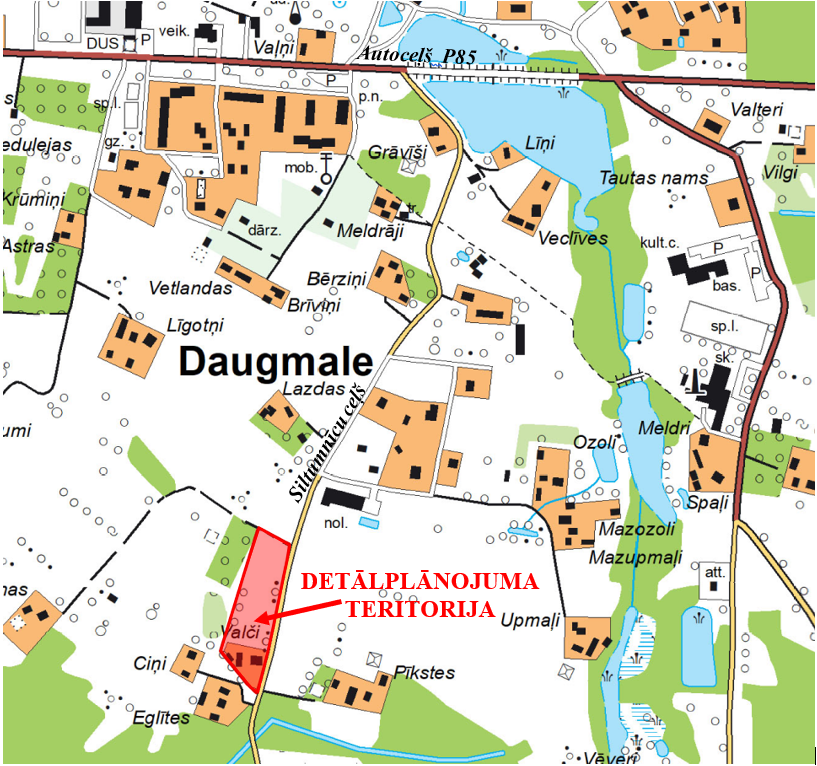 